23rd April 2021Dear Parents and Carers,In line with the Department for Education Guidelines 2020,  we are required to consult with you when developing and renewing our policy for the new statutory Relationship, Sex and Health Education (RSHE).    Your comments are important to inform our curriculum planning and to meet our statutory obligations.Please note the new RSHE curriculum is supplementary to, not instead of,  how we currently teach Relationship and Sex Education in our school as agreed by the Bishops of England and Wales in 2017.   We will continue to use the recommended resource ‘Journey In Love’ (which has been recently updated to reflect the changes in the new DfE statutory guidance) to support this aspect of the curriculum.As a Catholic school, we must endeavour to follow the guidance from the Catholic Education Service on behalf of the Bishops’ of England and Wales and we are required to ensure that our teaching reflects our Catholic identity and mission and to be both  age and stage appropriate for our pupils.   Some schools will have started to teach these new subjects from September 2020 when the Government brought in the new curriculum. However, all schools have until September 2021 to begin teaching the new curriculum. Please see the attached parent’s information sheet from the DfE which outlines the proposed changes to the curriculum.  Once approved and ratified by the governing body the policy will be published on our school website and will be available free of charge by the end of July 2021.  If you would like a copy of the RSHE Policy please contact the school office in July 2021.The vocabulary which will be shared with children within RSHE lessons is attached for your information.  Please take a few minutes to complete the questionnaire and return to school by Friday 30th April 2021.  If you do not respond by this date we will assume that you are happy with the proposed plan. If you have any queries or concerns, please do not hesitate to contact us for clarification.Mrs Ross and Mrs KidmanRE Subject LeadersProgression of core vocabulary across the year groupsWhich year group(s) is your child/ren in? Please circle        Nur   Rec    Y1    Y2    Y3    Y4    Y5    Y6Are you aware of the school's current policy on Relationship and Sex Education?	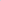 Yes    No   Comment: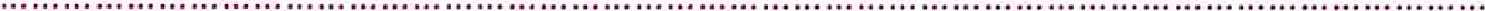 Are you able to speak to your child about mental health matters?Yes   No    Comment: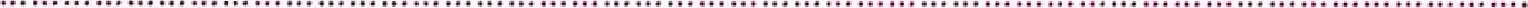 Are you able to speak to your child about the different kinds of family relationships?Yes   No   Comment: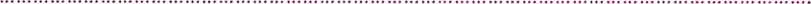 Are you able to speak to your child about general health and wellbeing Yes   No   CommentWhich of the following topics would you like to see covered more/less in school?  Please circleGrowing and Changing Similarities and differencesFeelingsKeeping safe (including internet and social networking)Keeping yourself cleanSomeone to talk toFriendshipsFamilies of all different kindsHow to seek help if neededHarmful substances (Key Stage 1)Drugs, alcohol and tobacco (Key Stage 2)Choices and consequencesMental Health General WellbeingGender stereotypes (Key Stage 1) Gender and sexuality (Key Stage 2) First AidMale and female body partsPuberty (Key Stage 2)Reproduction and birth (Key Stage 2)Other? (Please specify)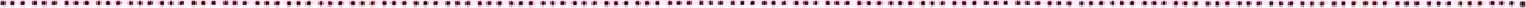 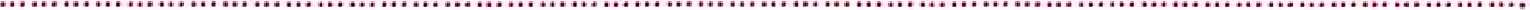 Would you like the school to host a parents evening to discuss the new Relationship, Sex and Health Education programme and to show you the resources that will be used? Yes   No    Comment:Please add any additional comments: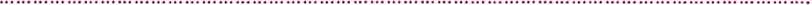 EYFS/RECEPTIONYear 1Year 1Year 2Year 3Year 4Year 5Year 6GodWonderLoveHandsFingers NailsFacesNoseLipsEarsHairFeaturesColourShapeSizeUniqueBelongingDifferentSpecialWombDescribeFriendsGenerousWorriedBaptismUniqueFriendRespectSecureGodLoveCareCommitmentStableImportantDifferentSpecialSignsHealthySafeBoundariesKindnessTeasingBullyingPositiveNegativeWrongUnacceptableTruthLiesHeadEyesNoseMouthTeethTongueThroatNeckShouldersArmsBreastsNippleWaistElbowsPenisVaginaVulvaBottomAnusLegsKneesAnklesFeetToesCommunityLocalGlobalImpactResponsibilityHarmImproveGod-givenBelongingFamilyDiverseFatherMotherCarerGuardianFeelingsRecogniseEmotionsFriendshipsRelationshipsSecretsStereotypesRespectEqualCommunityGod-givenBelongingFamilyDiverseFatherMotherCarerGuardianFeelingsEmotionsFriendsLoyaltyKindnessTrustSelflessGenerousReasonsDifficultiesPositiveRespectfulGodGiftsTalentsDifferenceDevelopmentChangeStereotypeAcceptanceCulturalBiologicalRespectCourtesyMannersSensitivityReligiousBeliefBullyingPoliteUniquenessInnateBeautyDignityGodSensitivityPubertyPresenceCelebrateExternalInternalChangeDevelopOvulationReproductionOvulationBiologicalRespectReproductionMenstrual cycleHormonesPituitary glandUterusFertilised ovumFallopian tubeVaginaVulvaCervixWombPeriodGodChristianAppropriateDignitySexualityIntercourseFallopianConceiveRelationshipUterusCervixFiancéFiancée